Отчёт депутата Думы города Костромы  седьмого созыва Елохина Михаила Дмитриевича по округу №26 за период с 1января по 31 декабря 2022 г.Основные направления деятельности депутата:Исполнение депутатских полномочий по представлению интересов жителей в Думе города Костромы В том числе по реализации концессионного соглашения с ТГК-2 в интересах жителей городаработа с жителями на территории  избирательного округа;Взаимодействие с органами местного самоуправления, исполнительной власти, в т. ч. прокуратуры,  и другими органами власти для решения вопросов жителей;Контроль исполнения решений принятых по округу;Взаимодействие с представителями управляющих компаний, Советов МКД и ТСЖ для оперативного выявления и эффективного решения проблем жителей. Исполнение депутатских полномочий в Думе города Костромы:участие в заседаниях Думы; участие в работе постоянной думской комиссии по развитию городского хозяйства;участие в работе постоянной думской комиссии по экономике и финансам;участие в работе общественной комиссии по реализации; муниципальной программы «Формирование современной городской среды»;участие в рабочей группе по реализации концессионного соглашения с ТГК-2.Посещение ключевых объектов инфраструктуры города (Водоканал и др.)На данных заседаниях выступал с вопросами и предложениями в защиту интересов жителей более 60 раз, в том числе по вопросам:Ненадлежащее проведение отопительного сезона, в частности по многоквартирным дома и социальным учреждениям мкр-н Давыдовский, улиц Профсоюзная, Бульварная, Соловьиная, проезд Рябиновый и др.Длительные сроки отсутствия Отопления и Горячего водоснабжения;Отсутствие надлежащего (системного) перерасчёта по фактам ненадлежащего предоставления коммунальных услуг, либо их полного отсутствия;Нарушения ПАО ТГК-2 концессионного соглашения (необоснованное повышение тарифа за отопление и горячее водоснабжение, катастрофическое  отсутствие ремонта труб, бойлерных, теплоузлов  и, как следствие, постоянные аварии на сетях);Против содержания за счёт города закрытого мусорного полигона «Семёнково» (находится на территории области);По заключению с частной фирмой соглашения о строительстве нового городского кладбища в р-нед. Будихино при значительном сокращении оставшихся мест для захоронения на действующих кладбищах;Разделение крупных заказов выставляемых на торги по благоустройству города для участия большего числа подрядчиков и ускорения проведения самих работ; Усиление контроля по качеству выполнения работ по благоустройству дворов и общественных территорий.Выступление на митингах и других общественных площадках для информирования жителей и защиты их интересов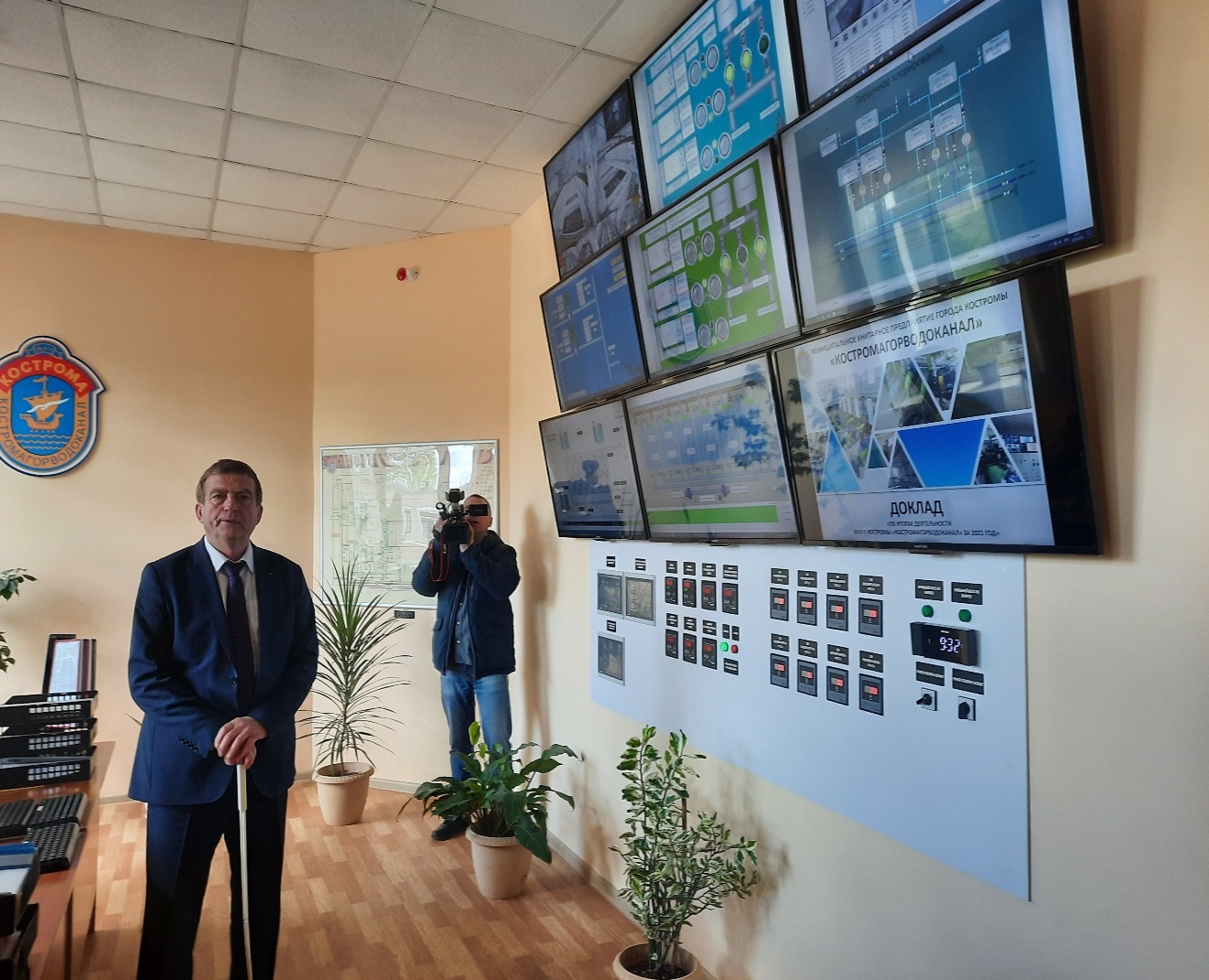 Водоканал (центральный пункт)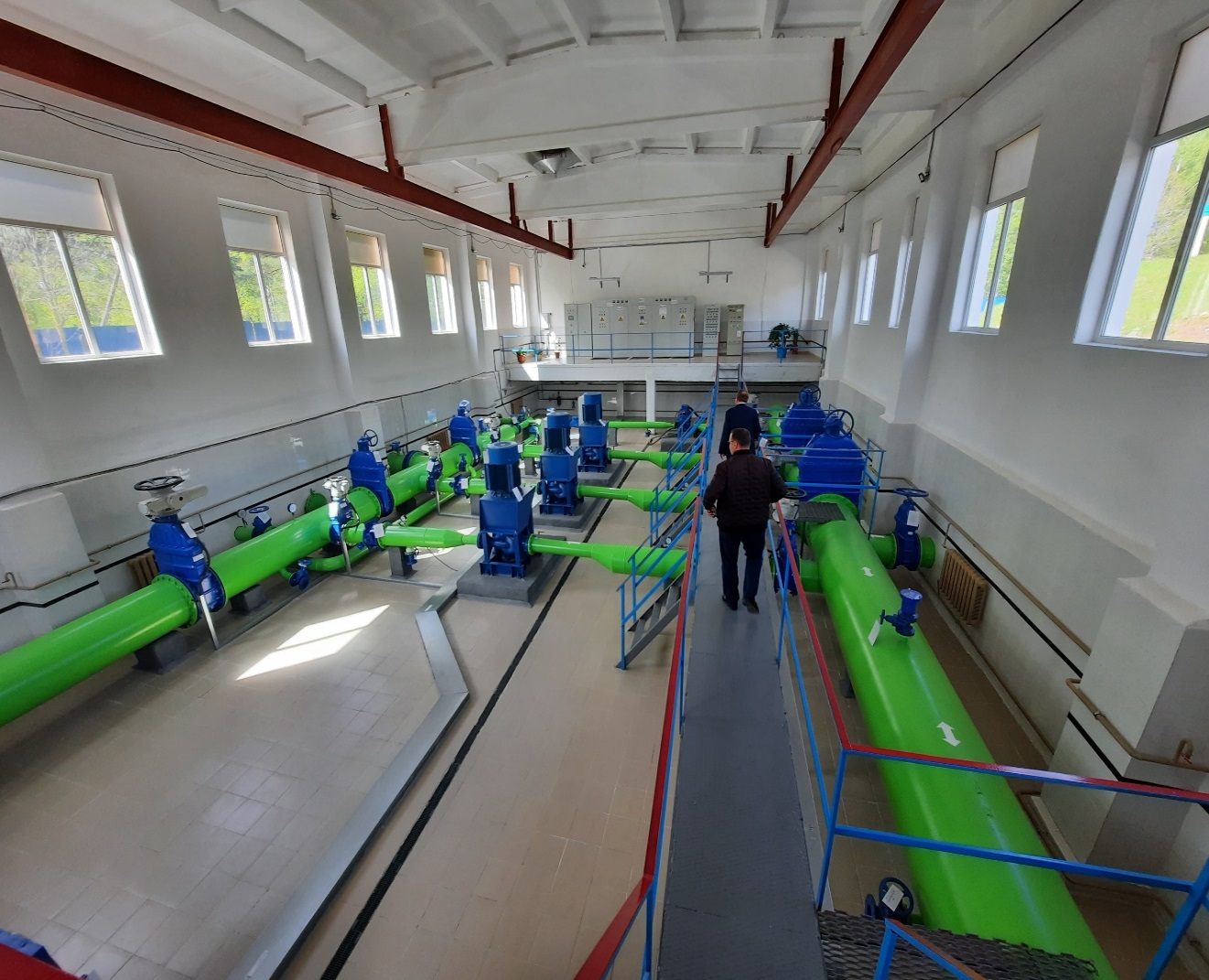  Водоканал (цех)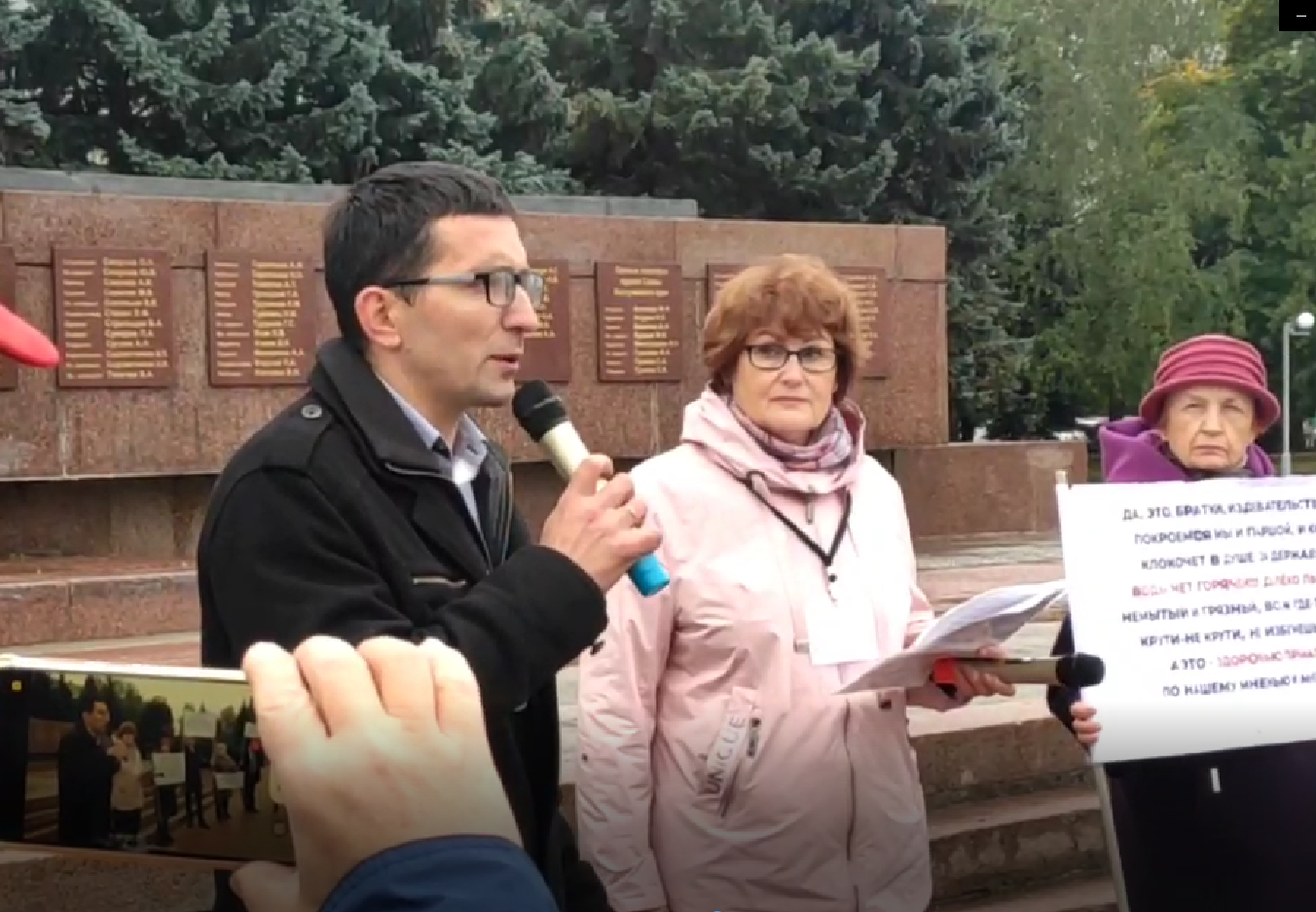 Выступление на организованном жителями города митинге против бездействия по концессионному соглашению с ТГК-2Работа с избирателями на избирательном округе:Принято обращений от избирателей – 185,в т. ч. при личном приёме - 25,по телефону - 103;в мессенджерах, соц. сетях и почте - 57.Оказана помощь в высадке более 200 саженцев деревьев и кустарников на территории округа;Оказана помощь в установке 2 новогодних елей на территории округа;Проведены новогодние праздничные  представления для детей в разных частях округа с участием более 180 детей и взрослых;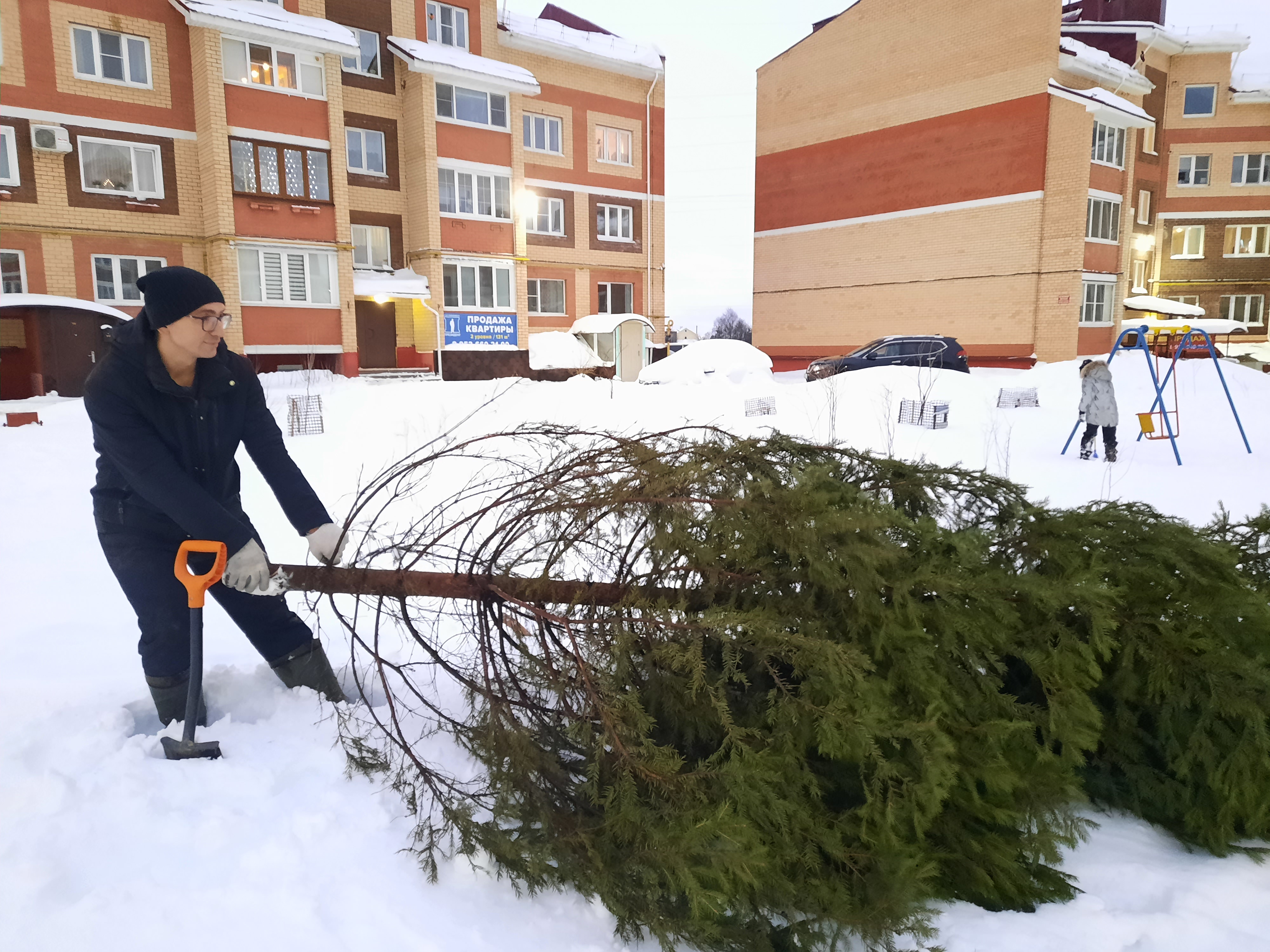 Установка новогодних елей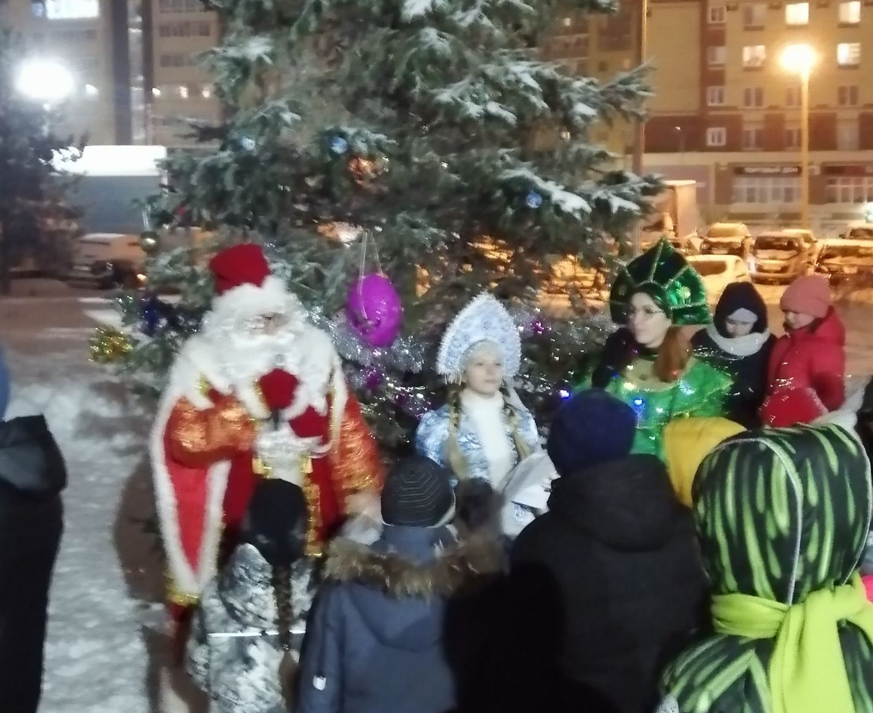 Новогоднее представление для жителей округа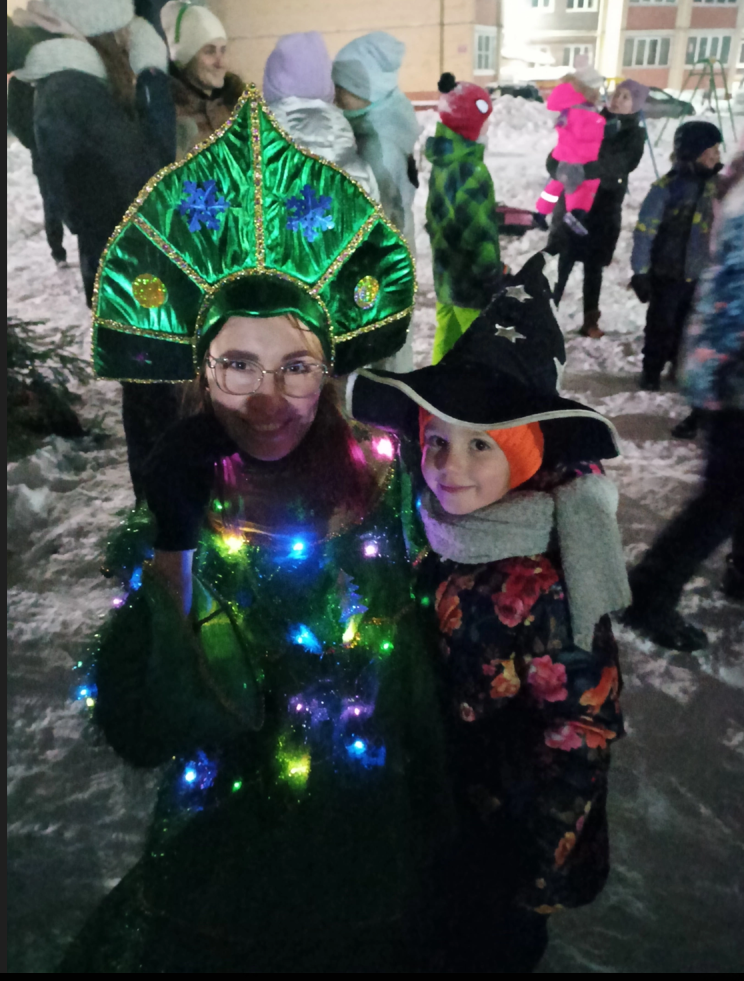 Новогодняя сказка для ребятВзаимодействие с органами местного самоуправления, исполнительной власти, в т. ч. прокуратуры,  и другими органами власти для решения вопросов жителей:Контроль исполнения решений принятых по округу:Максимальный контроль выполнения программы благоустройства общественных и дворовых территорий;Конртоль качества расчистки дорог и тротуаров, обработки их реагентами в зимний период;Отслеживание качества предоставления коммунальных услуг на территории округа, в т. ч. отопления и горячего водоснабжения;Отслеживание сроков проведения ремонтных, в том числе аварийных, на инфраструктуре ЖКХ;Отслеживание и передача информации (если таковое требуется) по проведению перерасчётов жителям МКД за непредставленные или предоставленные в ненадлежащем виде услуги ЖКХ.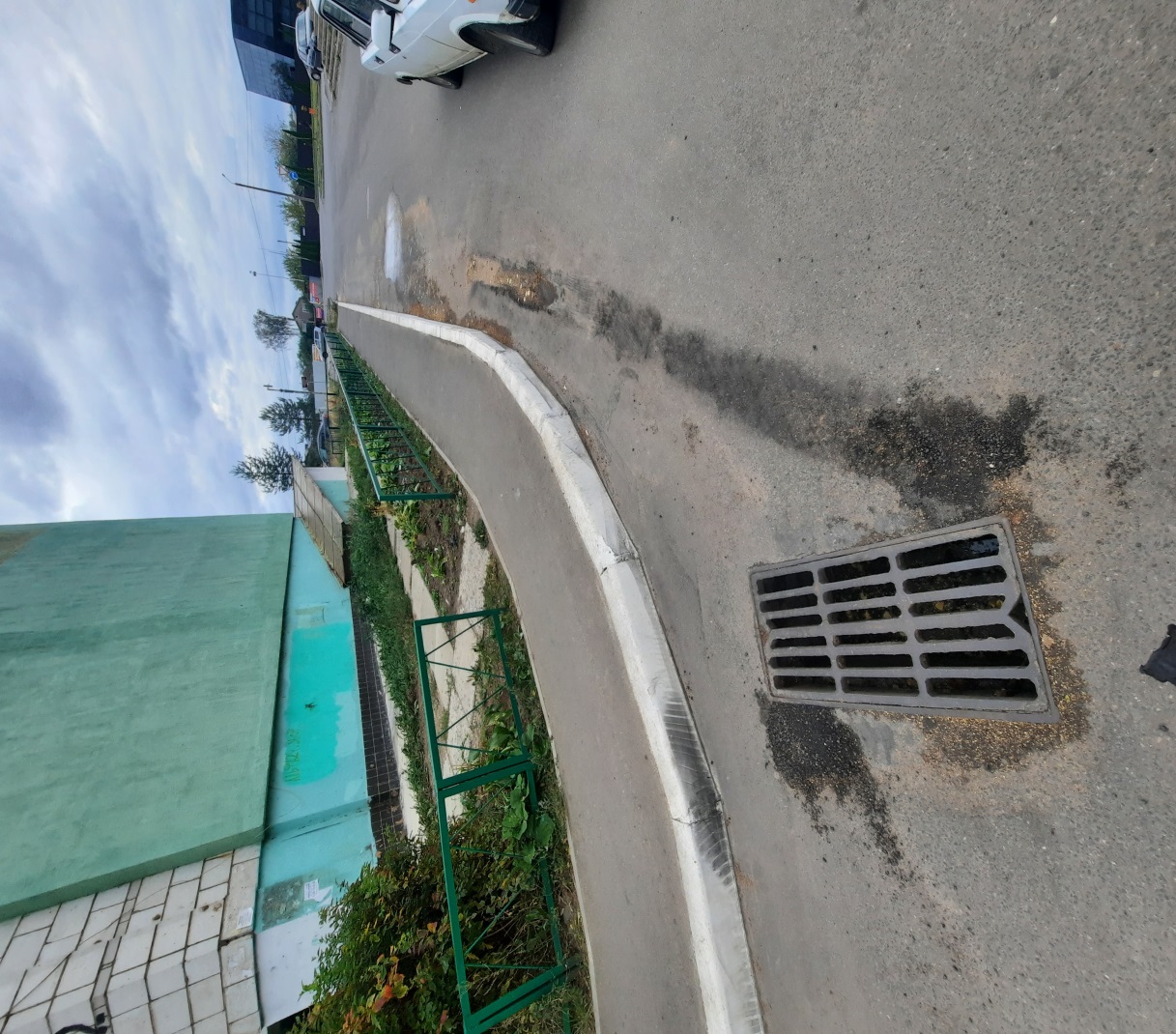 Гарантийный ремонт уклона ливнёвки по программе благоустройстваВзаимодействие с представителями управляющих компаний, Советов МКД и ТСЖ для оперативного выявления и эффективного решения проблем жителей:Регулярные встречи с председателями Советов домов, ТСЖ, директорами управляющих компаний;Создание коммуникационных групп в мессенджерах для обмена опытом и информацией;Проведение для председателей Советов МКД и ТСЖ встреч с участием представителей администрации и ресурсоснабжающих организаций на проблемных объектах  для вырабатывания оптимальных решений;Выражаю большую благодарность жителям округа за поддержку и неравнодушие!С уважением, Депутат Думы города Костромы     М. Д. Елохин